РЕСПУБЛИКА ДАГЕСТАНГЛАВА МУНИЦИПАЛЬНОГО ОБРАЗОВАНИЯ«УНЦУКУЛЬСКИЙ РАЙОН»Индекс 368948  пос.Шамилькала, тел.№ 55-62-82,  e-mail: mo_uncuk_raion@mail.ruП О С Т А Н О В Л Е Н И Еот «24» мая 2017 г.  №40Об утверждении плана мероприятий по подготовке жилищного фонда и объектов коммунальной инфраструктуры к работе осенне-зимний период 2017-2018 годов

           В соответствии с Федеральным Законом от 6 октября 2003 г. № 131-ФЗ «Об общих принципах организации местного самоуправления в Российской Федерации» и в целях своевременной и качественной подготовки жилищного фонда и  объектов жилищно-коммунального хозяйства МО «Унцукульский район»  к устойчивой и безаварийной работе в отопительный период 2017/2018 года  постановляю:1. Утвердить План мероприятий по подготовке жилищного фонда и объектов коммунальной инфраструктуры МО «Унцукульский район» к работе в осенне-зимний период 2017 - 2018 гг. (приложение N 1).2. Рекомендовать руководителям Унцукульские РЭС (Абдулаев А.Ш.), ООО «Управляющая компания-1» (Гусейнов Р.И.), предприятиям, организациям и учреждениям всех форм собственности:2.1. в срок до 15 октября 2017 года завершить работы по подготовке энергетического оборудования, объектов тепло- и водоснабжения к отопительному периоду 2017-2018 годов;2.2. обеспечить в период с 1 июня по 1 октября, на первое число каждого месяца, представление в МКУ «Служба ЖКХ» МО «Унцукульский район» сведений о подготовке объектов жилищно-коммунального хозяйства района независимо от форм собственности по форме № 1-ЖКХ (зима) срочная;2.3. Рекомендовать управляющей организации и Унцукульским РЭС в срок до 15 октября 2017 г. завершить работы по подготовке к отопительному сезону жилых многоквартирных домов и  инженерных внутридомовых систем, с предоставлением в МКУ «Служба ЖКХ» МО «Унцукульский район» утвержденные рабочей комиссией паспорта готовности жилых домов к эксплуатации в осенне-зимнем периоде 2017-2018 годов.3. МКУ «Служба ЖКХ» мо «Унцукульский район» (Абдулхаликов А.Г.)3.1. в соответствии с планом мероприятий по подготовке жилищного фонда и объектов коммунальной инфраструктуры МО «Унцукульский район» к отопительному периоду осуществлять постоянный контроль за ходом подготовки жилищного фонда, объектов инженерной инфраструктуры к работе в осенне-зимний период 2017-2018 годов;3.2. обеспечить контроль по подготовке запасов к зиме противогололедных материалов.4. Комиссии по проверке готовности жилищного фонда и объектов коммунальной инфраструктуры  МО «Унцукульский район»  к работе в осенне-зимний период 2017 - 2018 гг. завершить работу подписанием актов готовности предприятий и организаций к работе в осенне-зимний период 2017 - 2018 гг.5. Контроль за выполнением настоящего Постановления оставляю за собой.Глава МО«Унцукульский район»                                                                                              И.Нурмагомедов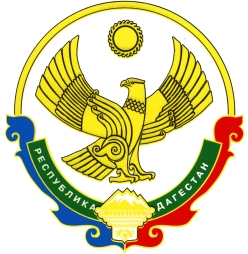 